MATERIAL NECESSÁRIO: UM TABULEIRO PARA CADA JOGADOR, 2 DADOS E LÁPIS PARA MARCAR.OBJETIVO:  MARCAR TODOS OS NÚMEROS DO TABULEIRO E NÃO FAZER 7 COBRAS.NÚMERO DE JOGADORES: 2 COMO GANHAR:  MARCANDO TODOS OS NÚMEROS DE 2 A 12 OU SE O COLEGA FIZER AS 7 COBRAS PRIMEIROCOMO JOGAR:CADA JOGADOR PEGA O SEU TABULEIRO E DEFINE-SE QUEM IRÁ COMEÇAR.NA SUA VEZ, O PARTICIPANTE JOGA OS DOIS DADOS E SOMA OS PONTOS OBTIDOS, MARCANDO COM UM X NO TABULEIRO (VEJA O MODELO A SEGUIR). POR EXEMPLO, SE NO DADO SAIU 4 E 6, A SOMA SERÁ 10. ENTÃO, O JOGADOR DEVE MARCAR A CASA 10.SE A SOMA FOR 7, DESENHA-SE UMA COBRA NO NINHO. A PRIMEIRA COBRA SERÁ DESENHADA NO QUADRADO 1, A SEGUNDA NO 2 E ASSIM POR DIANTE. SE UTILIZAR O TABULEIRO COM O DESENHO DAS COBRAS, IRÁ RISCAR AS COBRAS CONFORME OBTIVER O 7 NAS JOGADAS.GANHA QUEM MARCAR TODOS OS NÚMEROS PRIMEIRO OU SE O OUTRO JOGADOR FIZER AS 7 COBRAS.NINHO DE COBRAS2345689101112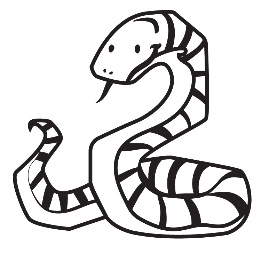 